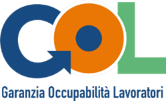 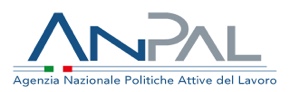 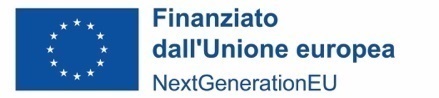 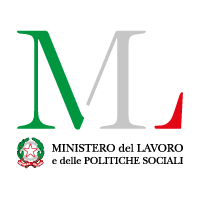 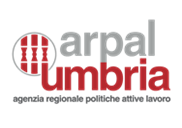 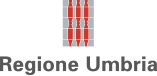 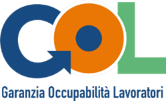 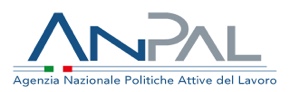 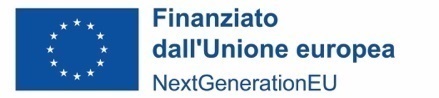 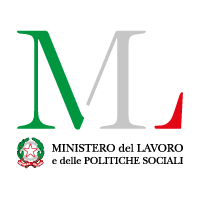 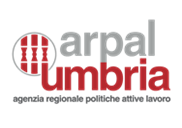 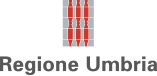 											Modello R/PatentiGARANZIA OCCUPABILITA’ DEI LAVORATORI - GOL - REGIONE UMBRIADOMANDA DI RIMBORSO AUTOSCUOLE PER CORSI EROGATI A BENEFICIARI DEL PERCORSO 3 IN CARICO AI CPI Oggetto: comunicazione avvio attività formative  □ Corso C+CQC - codice ___________________________________□ Corso D+CQC - codice ___________________________________(da inviare almeno 7 gg. prima dell’avvio)           Il sottoscritto___________________nato a ____________________ il  ______________________in qualità di legale rappresentante dell’Autoscuola _______________________________ per gli adempimenti di competenza trasmette la sotto elencata documentazione: comunicazione della data di inizio e sede di svolgimento elenco degli allievi, con indicazione del Nome e Cognome, Codice Fiscale, CPI di riferimento, Codice Patto di servizio – Assegno GOL e data di rilasciocalendario di svolgimento delle attivitàDistinti saluti                                                    Luogo e data                                         								Il Legale rappresentante                                                                                                                      (ai sensi dell’Art 76 DPR 445/2000)			                                                                           _______________________________